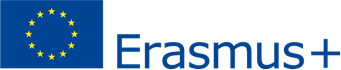 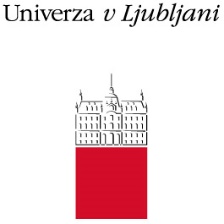 JAVNI RAZPIS ZA ZBIRANJE KANDIDATOV ZA KRATKOROČNO MOBILNOSTDOKTORSKIH ŠTUDENTOV Z NAMENOM ŠTUDIJA IN/ALI PRAKSEV OKVIRU PROGRAMA ERASMUS+KA131 2022NAZIV IN SEDEŽ IZVAJALCA JAVNEGA RAZPISAIzvajalec javnega razpisa je Univerza v Ljubljani, Kongresni trg 12, 1000 Ljubljana (v nadaljevanju: UL).NAMEN IN CILJ JAVNEGA RAZPISAErasmus+ je program, ki podpira aktivnosti na področju izobraževanja, usposabljanja, mladih in športa v vseh sektorjih vseživljenjskega učenja (šolsko izobraževanje, visoko šolstvo, nadaljnje izobraževanje, aktivnosti mladih itd.). Ta razpis za zbiranje kandidatov se nanaša na ključni ukrep KA1 131, učna mobilnost posameznikov.V okviru tega razpisa program Erasmus+ študentu omogoča, da del rednih študijskih obveznosti, praktičnega usposabljanja, raziskovalnega dela ali pripravo doktorske naloge na tretji stopnji študija namesto na matični instituciji opravi na instituciji v tujini. Na ta razpis se lahko prijavijo študenti, ki bodo v času mobilnosti vpisani na katerikoli študijski program tretje stopnje na UL. V primeru mobilnosti z namenom prakse se lahko prijavijo tudi študenti, ki bodo v kratkem zaključili študij tretje stopnje na UL, vendar morajo prijavo na ta razpis oddali še pred zaključkom študija in bodo s prakso zaključili v 12 mesecih po zaključku študija oz. do konca upravičenosti razpisa (kar nastopi prej). Obdobje fizične mobilnosti v tujini je omejeno od najmanj 5 zaporednih dni do največ 30 dni. Obdobje fizične mobilnosti v tujini lahko študent kombinira z izvedbo virtualne mobilnosti, do skupnega trajanja največ 12 mesecev, pri čem virtualni del mobilnosti ni financiran s sredstvi Erasmus+. Če je študent na tretji stopnji predhodno že izvedel Erasmus+ mobilnost z namenom študija ali prakse, skupni seštevek že opravljenega študija in/ali praktičnega usposabljanja ter zaprošenega ne sme presegati 12 mesecev.V primeru kratkoročne mobilnosti doktorskih študentov z namenom študija lahko študent mobilnost izvede na institucijah, s katerimi ima matična univerza/članica študenta podpisan medinstitucionalni sporazum o izmenjavi študentov v določenem študijskem letu. Obdobje študija v tujini mora biti del študentovega študijskega programa, ki vodi do dokončanja tretjega cikla študija. Obdobje študija v tujini lahko vključuje tudi prakso. Taka kombinacija ustvarja sinergije med akademskimi in strokovnimi izkušnjami v tujiniKratkoročno mobilnost z namenom prakse lahko doktorski študenti opravijo v raziskovalnem inštitutu, laboratoriju, organizaciji ali na katerem koli drugem ustreznem delovnem mestu v eni izmed držav, ki sodelujejo v programu Erasmus+. V to so zajeta tudi asistentstva za poučevanje za študente tretje stopnje, ki bodo postali učitelji, in raziskovalna asistentstva za doktorande v kateri koli ustrezni raziskovalni ustanovi. Za nadaljnje povečanje sinergij s programom Obzorje Evropa se lahko te mobilnosti izvajajo tudi v okviru raziskovalnih projektov, financiranih s sredstvi iz programa Obzorje Evropa, ob popolnem spoštovanju načela preprečevanja dvojnega financiranja aktivnosti s sredstvi EU. Minimalna delovna obveznost študenta na praksi je 25 ur na teden.Organizacije gostiteljice praktičnega usposabljanja so lahko:javno ali zasebno, malo, srednje ali veliko podjetje (vključno s socialnimi podjetji, z javnimi organi na lokalni, regionalni ali nacionalni ravni);socialni partner ali drugi predstavnik delovnega življenja (vključno z gospodarsko zbornico, obrtno/strokovnimi združenji in sindikati);raziskovalni inštituti;fundacije;šolski/inštitutski/izobraževalni centri;neprofitne organizacije in združenja ter nevladne organizacije;organi, ki zagotavljajo poklicno svetovanje, strokovno svetovanje in informacijske storitve.Naslednje vrste organizacij niso upravičene kot organizacije gostiteljice:institucije EU in druga telesa EU, vključujoč specializirane agencije. Razširjen seznam le-teh jedosegljiv na spletni strani: http://europa.eu/about-eu/institutions-bodies/index_en.htm;organizacije, ki vodijo programe EU (z namenom preprečiti morebiten konflikt interesov in/ali dvojno financiranje).Kratkoročno doktorsko mobilnost se lahko opravi tudi kot kombinirana mobilnost. Kombinirana mobilnost je kombinacija fizične mobilnosti (ki traja od 5 do 30 dni) z virtualno komponento (ki traja do skupno 12 mesecev), ki olajša spletno izmenjavo in timsko delo za sodelovalno učenje. Vsak študent lahko kombinirano mobilnost opravi tudi z udeležbo v kombiniranem intenzivnem programu, pri kateri pa je virtualni del obvezen. Virtualni del mobilnosti ni financiran.Na ta razpis ni mogoče prijaviti mobilnosti z namenom udeležbe na konferencah v tujini.Cilji tovrstne mobilnosti so:izpolnitev raznolikih potreb doktorandov po učenju in usposabljanju;izboljšanje učnih kompetenc;povečanje zaposljivosti in možnosti zaposlitve;povečanje samoiniciativnosti in podjetništva;boljše povezovanje visokošolskih institucij z raziskovalnimi institucijami;izboljšanje znanja tujih jezikov;povečanje medkulturne zavesti;boljše poznavanje EU projektov in EU vrednot;povečanje motiviranosti za nadaljnje izobraževanje (formalno in neformalno) in usposabljanje po opravljeni mobilnosti.Kratkoročna doktorska mobilnost v tujini v okviru programa Erasmus+ mora biti vnaprej določena z dokumentom ŠTUDIJSKI SPORAZUM (Learning Agreement) za študij ali prakso, ki ga podpišejo študent, Erasmus+ koordinator na matični članici in Erasmus+ koordinator/delodajalec na tuji instituciji. Študijskemu sporazumu za študij mora kandidat priložiti tudi plan dela/raziskovanja. Ta dva dokumenta sta pogoj za sklenitev Sporazuma o Erasmus+ nepovratnih sredstvih med UL in izbranim študentom. Sporazum o Erasmus+ nepovratnih sredstvih med UL in študentom mora biti sklenjen PRED odhodom študenta na Erasmus+ mobilnost. Če bo študent za kratkoročno doktorsko mobilnost prejel kreditne točke (ECTS), se to prav tako opredeli v Študijskem sporazumu.Študent lahko v okviru tega razpisa kratkoročno doktorsko mobilnost izvede v sodelujočih državah programa Erasmus+ (članice Evropske unije, Islandija, Liechtenstein, Norveška, Severna Makedonija, Srbija in Turčija). Študenti ne smejo opravljati mobilnosti v državi univerze pošiljateljice, v državi svojega stalnega bivališča in v državi, katere državljani so.Celoten čas Erasmus+ mobilnosti mora študent bivati v kraju univerze gostiteljice v tujini.Študenti UL, ki so hkrati tudi zaposleni, se lahko prijavijo na ta razpis le v primeru, če jim delodajalec v obdobju kratkoročne mobilnosti ne bo kril stroškov na podlagi izdanega potnega naloga.Na ta razpis se lahko prijavijo tisti doktorski študenti, ki bodo kratkoročne doktorske mobilnosti z namenom študija ali prakse v tujini izvedli od 1. junija 2023 do najkasneje 30. junija 2024.POGOJI ZA KANDIDIRANJE NA JAVNEM RAZPISU TER VSEBINA IN PRIPRAVA VLOGEPogoji za kandidiranje za prijaviteljeNa razpis se lahko prijavi študent UL pod naslednjimi pogoji:da je v času mobilnosti vpisan na matični članici UL kot študent tretje stopnje;na mobilnost za prakso se lahko prijavijo tudi študenti, ki so ob oddaji prijave (še) vpisani na matični članici UL kot študenti tretje stopnje, mobilnost pa bodo izvedli v času enega leta po zaključku študija tretje stopnje oz. do zaključka razpisa.Na razpis se ne morejo prijaviti študenti, ki imajo neporavnane finančne obveznosti iz naslova programa Erasmus ali Erasmus+. Vsebina in priprava vlogeZa prijavo na javni razpis mora prijavitelj izpolniti spletno prijavo v skladu z navodili članice vsaj 30 dni prej in ne več kot 60 dni pred začetkom mobilnosti. Prijavo odda na svoji članici.Prijavi mora obvezno priložiti:v primeru kratkoročne mobilnosti doktorskih študentov z namenom študija:Erasmus+ sporazum za študij (Learning Agreement for Studies), podpisan s strani študenta, domačega in tujega Erasmus+ koordinatorja terplan raziskovanja, potrjen s strani domače in gostujoče institucije.v primeru kratkoročne mobilnosti doktorskih študentov z namenom prakse:Erasmus+ sporazum za prakso (Learning Agreement for Traineeship), podpisan s strani študenta, domačega in tujega Erasmus+ koordinatorja ter z opredeljeno vsebino prakse.MERILA ZA IZBOR PRIJAVITELJEV IN NAČIN IZBIREPostopek odobritve vlogČlanica potrdi prijavo študenta in vsebino Erasmus+ Študijskega sporazuma s podpisom le-tega. Pravočasno oddane in popolne prijave posreduje Univerzitetni službi za mednarodno sodelovanje (v nadaljevanju: USMS) v predpisani tabeli, in sicer preko odlagalnega mesta na Sharepointu USMS, najkasneje v 5 dneh po prejemu prijave. Odobritev prijav za Erasmus+ finančno pomoč bo potekala sprotno, glede na datum prejema prijave s strani članice, do porabe sredstev. USMS študentu posreduje navodila za oddajo spletne prijave za Erasmus+ finančno pomoč na VIS UL, ki jo mora študent oddati vsaj 10 delovnih dni pred začetkom mobilnosti.FINANČNA DOTACIJA ERASMUS+Na podlagi odobrenih sredstev Evropske komisije in na podlagi prejetih prijav bo Nacionalna agencija CMEPIUS Univerzi v Ljubljani odobrila sredstva. Izbrani študent programa Erasmus+ ni samodejno upravičen do Erasmus+ finančne pomoči. Za Erasmus+ finančno pomoč ter za morebitne dodatke mora zaprositi preko spletne prijave na VIS UL. Erasmus+ finančna pomoč mora biti študentu izplačana PRED začetkom mobilnosti. Za prvi dan mobilnosti se šteje dan, ko mora biti študent prisoten na tuji instituciji oz. pri delodajalcu, to je lahko prvi dan predavanj/dela, in ne dan prihoda v tujino. Kot zadnji dan šteje zadnji dan, ko mora biti študent prisoten na tuji instituciji oz. pri delodajalcu.Erasmus+ finančna pomoč sofinancira stroške mobilnosti v tujini in ne pokrije stroškov v celoti. Višina bo opredeljena v Sporazumu o Erasmus+ nepovratnih sredstvih, ki ga bo študent podpisal po oddaji prijavne dokumentacije. Dotacija je lahko odobrena samo za čas v okviru najkrajšega oz. najdaljšega obdobja po tem javnem razpisu. Študent, ki prejme Erasmus+ finančno dotacijo, je še naprej upravičen prejemati morebitno nacionalno štipendijo (npr. državno štipendijo, Zoisovo štipendijo …).Pravice, obveznosti in odgovornosti študentov pri dodelitvi finančne pomoči bodo konkretneje opredeljene v Sporazumu o Erasmus+ nepovratnih sredstvih, ki ga bo študent sklenil z UL pred odhodom na kratkoročno mobilnost.Finančna pomoč za študente, ki bodo financirani iz tega razpisa, je odvisna od števila dni na mobilnosti in bo v projektu KA131 2022 znašala: Po potrebi sta lahko v finančno pomoč zajeta tudi po 1 dan potovanja pred aktivnostjo in 1 dan po njej.V okviru tega razpisa se lahko študentu, ki mu je odobrena osnovna Erasmus+ dotacija za kratkoročne doktorske mobilnosti, izplačajo naslednji finančni dodatki:5.1.1. *Enkratni dodatek za študente z manj priložnostmi bo v okviru tega razpisa dodeljen (v obliki enkratnega zneska 100 € ali 150 €, odvisno od števila dni na mobilnosti) študentom z manj priložnostmi. Pogoji za upravičenost do tega dodatka so:da študent prejema državno štipendijo ali da je študent član družine, kjer ima eden od otrok ali staršev odločbo CSD/ZZZS/ZRSŠ ali da ima študent sam odločbo ZRSŠ/CSD/ZZZS (spremljevalca, prilagoditev pouka, invalidnost ipd.) ali da študent prihaja iz enostarševske ali rejniške družine ali da študentu Slovenija nudi mednarodno zaščito ali da je študent predstavnik romske skupnosti.V primeru, da prijavitelj nima slovenskega državljanstva, mora, da bi bil upravičen do dodatka za študente z manj priložnostmi, predložiti druga ustrezna dokazila (originale in prevode v angleščino ali slovenščino), ki izkazujejo, da prihaja iz okolja z manj priložnostmi. To so:potrdilo iz gospodinjske evidence, ki izkazuje, koliko oseb živi skupaj s prijaviteljem v skupnem gospodinjstvu;potrdila o prihodkih prijavitelja in vseh družinskih članov, ki živijo v skupnem gospodinjstvu, za celotno koledarsko leto 2022.5.1.2. Študenti, ki bodo prejeli dodatek za študente z manj priložnostmi, so upravičeni tudi do dodatka za pot, katerega višina je odvisna od razdalje med krajem organizacije pošiljateljice (Ljubljana) in krajem sedeža organizacije gostiteljice ter načinom potovanja (zeleno potovanje ali ne). Za izračun razdalje se uporabi EU Kalkulator razdalj (https://erasmus-plus.ec.europa.eu/resources-and-tools/distance-calculator).5.1.3. Dodatek za zeleno potovanje v višini 50 € (enkratni znesek) bo v okviru tega razpisa dodeljen študentom, ki ne bodo prejeli dodatka za pot in ki bodo v  kraj mobilnosti in nazaj potovali z avtobusom, vlakom, s plovilom in/ali drugim skupinskim prevozom (npr. GoOpti ...). Dodatek za zeleno potovanje bo študentu nakazan po zaključku mobilnosti, ob predložitvi ustreznih dokazil o načinu potovanja. Študentom, ki so upravičeni do dodatka za pot, se lahko za izvedbo zelenega potovanja dodeli do dodatno največ 4 dni (2+2) za pot, če je iz dokazil razvidno, da je za izvedbo zelenega potovanja dejansko potreboval dodatne dneve za pot.5.1.4. Dodatna sredstva za študente s posebnimi potrebami bodo odobrena študentom, ki bodo potrjeni za Erasmus+ mobilnost in bodo z ločeno prijavo zaprosili za dodatna finančna sredstva iz naslova posebnih potreb. Med osebe s posebnimi potrebami se uvrščajo posamezniki, ki potrebujejo izvajanje programov z dodatno strokovno pomočjo ali s prilagoditvami glede na naravo specifične posebne potrebe. Študenti s posebnimi potrebami so: slepi ali slabovidni študenti oz. študenti z okvaro vidne funkcije, gluhi in naglušni študenti, študenti z govorno-jezikovnimi motnjami, gibalno ovirani študenti, dolgotrajno bolni študenti, študenti z avtističnimi motnjami ter študenti s čustvenimi in vedenjskimi motnjami. Med posebne potrebe se ne uvrščajo udeleženci iz okolij z manj priložnostmi (ekonomski razlogi). Primeri dodatnih stroškov za študente s posebnimi potrebami so: dodatni potni stroški, prilagojen lokalni transport, dodatni stroški zaradi prilagojene namestitve, dodatni stroški zaradi pomočnika, stroški zdravstvenih storitev, stroški posebnih didaktičnih pripomočkov ipd.NAČIN PRIJAVE IN ROK ZA ODDAJO VLOGŠtudent, ki želi oditi na kratkoročno doktorsko Erasmus+ mobilnost v tujino, mora izpolniti prijavo v skladu z navodili članice, najkasneje 30 dni pred začetkom mobilnosti.Matična članica podatke o izbranih kandidatih posreduje v predpisani tabeli USMS preko odlagalnega mesta na Sharepointu, in sicer najkasneje v 5 dneh po prejemu prijave. Nepopolne prijave in prijave, oddane po predpisanem roku za oddajo, ne bodo obravnavane.Več informacij lahko kandidati dobijo pri kontaktnih osebah za program Erasmus+ na članici:MOŽNOST UGOVORAV primeru zavrnjene prijave na ta razpis lahko prijavitelji na članici v roku 8 dni vložijo ugovor pri pristojni komisiji. O ugovoru s sklepom odloči pristojna komisija. V ugovoru morajo biti v pisni obrazložitvi natančno opredeljeni razlogi, zaradi katerih je ugovor vložen. Predmet ugovora ne morejo biti pogoji za prijave študentov in postavljena merila za ocenjevanje vlog.RAZPISNA DOKUMENTACIJARazpisna dokumentacija je na voljo na spletnem naslovu: https://eur-lex.europa.eu/legal-content/SL/TXT/PDF/?uri=CELEX:C2019/373/06&from=EN.Vodnik za prijavitelje je na voljo na spletnem naslovu: https://ec.europa.eu/programmes/erasmus-plus/resources/programme-guide_en.Razpis UL je na voljo na spletnem naslovu: https://www.uni-lj.si/mednarodno_sodelovanje_in_izmenjave/erasmus_kratkotrajne_mobilnosti_doktorskih_studentov/razpisi/Morebitne specifične informacije posamezne članice objavijo na svojih spletnih straneh.SPREMEMBE POGOJEV RAZPISA IN FINANCIRANJAUL si kot izvajalec tega razpisa pridružuje pravico, da v primeru spremenjenih finančnih pogojev ali pojava višje sile spremeni oz. dopolni pogoje financiranja. Spremembe pravil in pogojev sodelovanja na razpisu lahko opravi kadarkoli. O vseh spremembah in novostih bo izvajalec obveščal z objavami na spletnem mestu: https://www.uni-lj.si/mednarodno_sodelovanje_in_izmenjave/erasmus_kratkotrajne_mobilnosti_doktorskih_studentov/razpisi/DODATNE INFORMACIJE IN OBVEŠČANJEVeč informacij je na voljo pri Univerzitetni službi za mednarodno sodelovanje.Ljubljana, 11. 4. 2023				            Bibi Ovaska 						            Institucionalni koordinator Erasmus+ KA1 131 TRAJANJE MOBILNOSTIDNEVNI ZNESEKENKRATNI DODATEK ZA ŠTUDENTE Z MANJ PRILOŽNOSTMI*do vključno 14. dneva fizične mobilnosti70 €/dan100 €od 15. do 30. dneva fizične mobilnosti50 €/dan150 €ODDALJENOST DO KRAJA MOBILNOSTI(IZRAČUN Z EU KALKULATORJEM RAZDALJ)STANDARDNO POTOVANJE(IZPLAČILO NA UDELEŽENCA)ZELENO POTOVANJE + DO 4 DODATNI DNEVI ZA POT(IZPLAČILO NA UDELEŽENCA)med 10 in 99 km23 €/med 100 in 499 km180 €210 €med 500 in 1999 km275 €320 €med 2000 in 2999 km360 €410 €med 3000 in 3999 km530 €610 €med 4000 in 7999 km820 €/ČLANICA ULERASMUS+ KONTAKTNA OSEBAELEKTRONSKI NASLOVAkademija za glasboNina Podlipniknina.podlipnik@ag.uni-lj.siAkademija za gledališče, radio, film in televizijoPia Mikoličinternational@agrft.uni-lj.siAkademija za likovno umetnost in oblikovanjeJasmina Zajcjasmina.zajc@aluo.uni-lj.siBiotehniška fakultetaKatarina Rihtaršičinternational@bf.uni-lj.siEkonomska fakultetaKlavdija Besednjak outgoing@ef.uni-lj.siFakulteta za arhitekturoMatevž Juvančičmatevz.juvancic@fa.uni-lj.siFakulteta za družbene vedeMaša Kolenbrandint.office@fdv.uni-lj.siFakulteta za elektrotehnikoKatarina Erjavec Drešarinternational@fe.uni-lj.si Filozofska fakultetaAnja Golecanja.golec@ff.uni-lj.siFakulteta za farmacijoMojca Lundermojca.lunder@ffa.uni-lj.siFakulteta za gradbeništvo in geodezijoRomana Hudinromana.hudin@fgg.uni-lj.siFakulteta za kemijo in kemijsko tehnologijoStojka Oman Vučkovskastojka.oman@fkkt.uni-lj.siFakulteta za matematiko in fiziko Nina Rogeljanina.rogelja@fmf.uni-lj.siFakulteta za pomorstvo in prometTamara Pukšičtamara.puksic@fpp.uni-lj.siFakulteta za računalništvo in informatikoVesna Gračnerizmenjave@fri.uni-lj.siFakulteta za strojništvoDavorin Kramardavorin.kramar@fs.uni-lj.siFakulteta za socialno deloBorut Petrović Jesenovecoffice@fsd.uni-lj.siFakulteta za športJožef Križajjozef.krizaj@fsp.uni-lj.siFakulteta za upravoMarija Sušnikmarija.susnik@fu.uni-lj.siMedicinska fakultetaAjda Rudeloutgoing@mf.uni-lj.siNaravoslovnotehniška fakultetaAlenka Šalej Lahalenka.salejlah@ntf.uni-lj.siPedagoška fakultetaIgor Repacmednarodna@pef.uni-lj.siPravna fakultetaDarja Rabzeljdarja.rabzelj@pf.uni-lj.siTeološka fakultetaUrška Jegličerasmus@teof.uni-lj.siVeterinarska fakultetaAlenka JezeršekVFinternational@vf.uni-lj.siZdravstvena fakultetaMihaela Selak-Petkovićmihaela.petkovic@zf.uni-lj.siZa mobilnosti z namenom študija: Erika BolčinaE-naslov: erika.bolcina@uni-lj.si Tel: 01 2418 571Za mobilnosti z namenom prakse: Urška RavnikE-naslov: urska.ravnik@uni-lj.siTel: 01 2418 572